
                                                          스튜디오산타클로스 오디션 지원서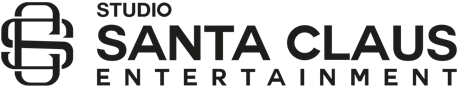 본인의 오디션 지원서는 스튜디오산타클로스ENT 오디션 진행에 활용됨을 미리 말씀드립니다. 응시함에 따라 기재한 개인정보는 오디션을 위해 수집 및 이용함에 대하여 전적으로 동의한 것으로 간주합니다.∙ 지원 방법 : 지원서를 다운 받아 작성 후 사진을 첨부하여 홈페이지를 통해 접수∙ 가수 지원시 파일명(본인이름-곡명)을 필히 기재해주세요∙ 신청서와 본인의 사진을 압축파일로 첨부하여 하단의  SEND MESSAGE 클릭하여 접수해주세요(얼굴 클로즈업 정면, 좌, 우, 1컷, 전신1컷, 상반신 1컷 / 가수 지원 시 음원파일도 첨부)  성명생년월일직업(학교)성별남 (  ) / 여 (  )주소SNS 주소SNS 주소연락처TEL가족관계부 (  ) / 모 (  )연락처H.P가족관계( )남 ( )녀 중 ( )째연락처E-mail신장/체중cmcmkg혈액형취미특기응시분야배우 (   )   가수 (    )배우 (   )   가수 (    )배우 (   )   가수 (    )배우 (   )   가수 (    )배우 (   )   가수 (    )관련활동 및
오디션 경험참여동기 및
지원포부평가란(*이 부분은 심사위원 평가란입니다. 기입하지 말아주세요)(*이 부분은 심사위원 평가란입니다. 기입하지 말아주세요)(*이 부분은 심사위원 평가란입니다. 기입하지 말아주세요)(*이 부분은 심사위원 평가란입니다. 기입하지 말아주세요)(*이 부분은 심사위원 평가란입니다. 기입하지 말아주세요)